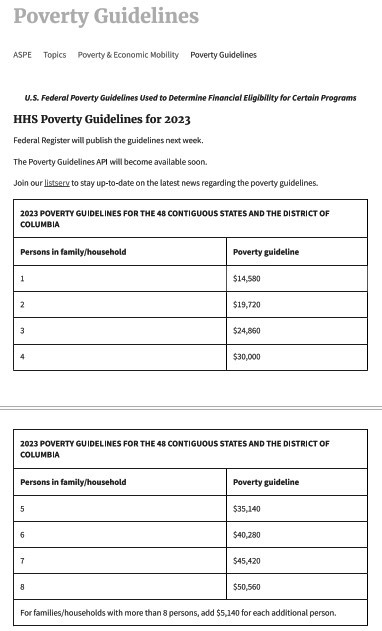 MEDICAL, MENTAL HEALTH, SUBSTANCE USE DISORDER, PHYSICAL THERAPY & PHYSICIAN HOSPITAL GENERAL SERVICES SLIDING FEE SCALE(Based on 2023 HHS Poverty Guidelines)NOTE: MEDICAL, MENTAL HEALTH, SUBSTANCE USE DISORDER & PHYSICIAN HOSPITAL GENERAL SERVICES PATIENTS AT OR BELOW 100% OF FPG PAY NOMINAL FEE PER SCHEDULE & PATIENTS ABOVE 100% TO 200% OF FPG PAY THE GREATER OF COPAY OR % of CHARGES. (DUE TO ACCESS ISSUES, WHEN A PATIENT RECEIVE A MEDICAL VISIT & MENTAL HEALTH VISIT ON SAME DAY, ONLY ONE NOMINAL FEE WILL BE REQUIRED TO PREVENT HARDSHIP FOR PATIENTS AT OR BELOW 200% OF POVERTY LEVEL) PATIENTS ABOVE 200% OF POVERTY LEVEL PAY 100% OF CHARGES & RECEIVE NO SLIDING FEE DISCOUNT.effective date: March 1, 2023A	B	C	D	ESource Document: Issued January 2023Poverty Guidelines | ASPE (hhs.gov) NOTE: For families/households with more than 12 persons, add $5,140 for each additional person. Department of Heath and Human Services: Annual Update of the HHS Poverty GuidelinesNote:Delta Health Center, Inc. has a nominal fee for patients in Category A who have qualified for the sliding fee discount.Nominal charges are not “minimum fees,” “minimum charges,” or “co-pays.” Health Center Program Compliance Manual, August 20, 2018 editionFor example, based on the sliding fee category, the patient will pay as follows:Patient pays $25.00 NOMINAL FEE (only one time per visit)Patient pays greater of  COPAY $26.00 or 15% of chargesPatient pays greater of  COPAY $27.00 or 20% of chargesPatient pays greater of  COPAY $28.00 or 25% of chargesPatient pays 100% of chargesPREVENTATIVE DENTAL SLIDING FEE SCALE(Based on 2023 HHS Poverty Guidelines)NOTE: PREVENTATIVE DENTAL PATIENTS AT OR BELOW FPG PAY NOMINAL FEE PER SCHEDULE AND PATIENTS ABOVE 100% TO 200% OF FPG PAY THE GREATER OF COPAY OR % of CHARGES. PATIENTS ABOVE 200% OF FPG PAY 100% OF CHARGES & RECEIVE NO SLIDING FEE DISCOUNT.effective date: March 1, 2023A	B	C	D	ESource Document: Issued January 2023Poverty Guidelines | ASPE (hhs.gov) NOTE: For families/households with more than 12 persons, add $5,140 for each additional person. Department of Heath and Human Services: Annual Update of the HHS Poverty GuidelinesNote:Delta Health Center, Inc. has a nominal fee for patients in Category A who have qualified for the sliding fee discount.Nominal charges are not “minimum fees,” “minimum charges,” or “co-pays.” Health Center Program Compliance Manual, August 20, 2018 editionFor example, based on the sliding fee category, the patient will pay as follows:Patient pays $25.00 NOMINAL FEE (only one time per visit)Patient pays greater of COPAY $26.00 or 15% of chargesPatient pays greater of COPAY $27.00 or 20% of chargesPatient pays greater of COPAY $28.00 or 25% of chargesPatient pays 100% of chargesLAB SLIDING FEE SCALE(Based on 2023 HHS Poverty Guidelines)NOTE: LAB PATIENTS AT OR BELOW 100% OF FPG PAY NOMINAL FEE PER SCHEDULE PER LAB TEST AND PATIENTS ABOVE 100% TO 200% OF FPG PAY GREATER OF COPAY PER LAB TEST OR % of CHARGES. PATIENTS ABOVE 200% OF FPG PAY 100% OF CHARGES & RECEIVE NO SLIDING FEE DISCOUNT.effective date: March 1, 2023A	B	C	D	ESource Document: Issued January 2023Poverty Guidelines | ASPE (hhs.gov) NOTE: For families/households with more than 12 persons, add $5,140 for each additional person. Department of Heath and Human Services: Annual Update of the HHS Poverty GuidelinesNote:Delta Health Center, Inc. has a nominal fee for patients in Category A who have qualified for the sliding fee discount.Nominal charges are not “minimum fees,” “minimum charges,” or “co-pays.” Health Center Program Compliance Manual, August 20, 2018 editionFor example, based on the sliding fee category, the patient will pay as follows:Patient pays $12 NOMINAL FEE per lab testPatient pays greater of COPAY $13 per lab test or 15% of chargesPatient pays greater of COPAY $14 per lab test or 20% of chargesPatient pays greater of COPAY $15 per lab test or 25% of chargesPatient pays 100% of chargesX-RAY SLIDING FEE SCALE(Based on 2023 HHS Poverty Guidelines)NOTE: X-RAY PATIENTS AT OR BELOW 100% OF FPG PAY NOMINAL FEE PER SCHEDULE PER XRAY AND PATIENTS ABOVE 100% TO 200% OF FPG PAY GREATER OF COPAY OR % of CHARGES. PATIENTS ABOVE 200% OF FPG PAY 100% OF CHARGES & RECEIVE NO SLIDING FEE DISCOUNT.effective date: March 1, 2023A	B	C	D	ESource Document: Issued January 2023Poverty Guidelines | ASPE (hhs.gov) NOTE: For families/households with more than 12 persons, add $5,140 for each additional person. Department of Heath and Human Services: Annual Update of the HHS Poverty GuidelinesNote:Delta Health Center, Inc. has a nominal fee for patients in Category A who have qualified for the sliding fee discount.Nominal charges are not “minimum fees,” “minimum charges,” or “co-pays.” Health Center Program Compliance Manual, August 20, 2018 editionFor example, based on the sliding fee category, the patient will pay as follows:Patient pays $45 NOMINAL FEE per x-rayPatient pays greater of COPAY $46 per x-ray or 15% of chargesPatient pays greater of COPAY $47 per x-ray or 20% of chargesPatient pays greater of COPAY $48 per x-ray or 25% of chargesPatient pays 100% of chargesADDITIONAL DENTAL SLIDING FEE SCALE(Based on 2023 HHS Poverty Guidelines)NOTE: ADDITIONAL DENTAL PATIENTS AT OR BELOW FPG PAY NOMINAL FEE PER SCHEDULE AND PATIENTS ABOVE 100% TO 200% OF FPG PAY GREATER OF COPAY OR % of CHARGES. PATIENTS ABOVE 200% OF FPG PAY 100% OF CHARGES & RECEIVE NO SLIDING FEE DISCOUNT.effective date: March 1, 2023A	B	C	D	ESource Document: Issued January 2023Poverty Guidelines | ASPE (hhs.gov) NOTE: For families/households with more than 12 persons, add $5,140 for each additional person. Department of Heath and Human Services: Annual Update of the HHS Poverty GuidelinesNote:Delta Health Center, Inc. has a nominal fee for patients in Category A who have qualified for the sliding fee discount.Nominal charges are not “minimum fees,” “minimum charges,” or “co-pays.” Health Center Program Compliance Manual, August 20, 2018 editionFor example, based on the sliding fee category, the patient will pay as follows:Patient pays $40.00 NOMINAL FEE + Acquisition Cost of Lab Supplies (only one time per visit)Patient pays greater of COPAY $41.00 or Acquisition Cost of Lab Supplies or 15% of chargesPatient pays greater of COPAY $42.00 or Acquisition Cost of Lab Supplies or 20% of chargesPatient pays greater of COPAY $43.00 or Acquisition Cost of Lab Supplies or 25% of chargesPatient pays Acquisition Cost of Lab Supplies + 100% of chargesWE WILL INFORM PATIENTS OF SUCH CHARGES (“OUT-OF-POCKET COSTS”) FOR ACQUISITION COST PRIOR TO THE TIME OF SERVICE.PROCEDURES IN CLINIC SLIDING FEE SCALE(Based on 2023 HHS Poverty Guidelines)NOTE: PROCEDURE PATIENTS AT OR BELOW 100% FPG PAY NOMINAL FEE PER SCHEDULE PER VISIT AND PATIENTS ABOVE 100% TO 200% OF FPG PAY GREATER OF COPAY OR % of CHARGES. PATIENTS ABOVE 200% OF FPG PAY 100% OF CHARGES & RECEIVE NO SLIDING FEE DISCOUNT.effective date: March 1, 2023A	B	C	D	ESource Document: Issued January 2023Poverty Guidelines | ASPE (hhs.gov) NOTE: For families/households with more than 12 persons, add $5,140 for each additional person. Department of Heath and Human Services: Annual Update of the HHS Poverty GuidelinesNote:Delta Health Center, Inc. has a nominal fee for patients in Category A who have qualified for the sliding fee discount.Nominal charges are not “minimum fees,” “minimum charges,” or “co-pays.” Health Center Program Compliance Manual, August 20, 2018 editionFor example, based on the sliding fee category, the patient will pay as follows:Patient pays $50.00 NOMINAL FEE (only one time per visit)Patient pays greater of COPAY $51.00 or 15% of chargesPatient pays greater of COPAY $52.00 or 20% of chargesPatient pays greater of COPAY $53.00 or 25% of chargesPatient pays 100% of chargesPHYSICIAN HOSPITAL DELIVERY & PHYSICIAN SURGERY SLIDING FEE SCALE(Based on 2023 HHS Poverty Guidelines)NOTE: PHYSICIAN HOSPITAL DELIVERY & PHYSICIAN SURGERY PATIENTS AT OR BELOW 100% FPG PAY NOMINAL FEE PER SCHEDULE PER VISIT AND PATIENTS ABOVE 100% TO 200% OF FPG PAY GREATER OF COPAY OR % of CHARGES. PATIENTS ABOVE 200% OF FPG PAY 100% OF CHARGES & RECEIVE NO SLIDING FEE DISCOUNT.effective date: March 1, 2023A	B	C	D	ESource Document: Issued January 2023Poverty Guidelines | ASPE (hhs.gov) NOTE: For families/households with more than 12 persons, add $5,140 for each additional person. Department of Heath and Human Services: Annual Update of the HHS Poverty GuidelinesNote:Delta Health Center, Inc. has a nominal fee for patients in Category A who have qualified for the sliding fee discount.Nominal charges are not “minimum fees,” “minimum charges,” or “co-pays.” Health Center Program Compliance Manual, August 20, 2018 editionFor example, based on the sliding fee category, the patient will pay as follows:Patient pays $50.00 NOMINAL FEEPatient pays greater of COPAY $51.00 or 15% of chargesPatient pays greater of COPAY $52.00 or 20% of chargesPatient pays greater of COPAY $53.00 or 25% of chargesPatient pays 100% of chargesPHARMACY SLIDING FEE SCALE(Based on 2023 HHS Poverty Guidelines)NOTE: PHARMACY PATIENTS AT OR BELOW 100% FPG PAY FOR EACH PRESCRIPTION, A NOMINAL FEE AS PER SCHEDULE BASED ON FPG + 100% of ACQUISTION COST AND PATIENTS OVER 100% TO 200% FPG PAY A COPAY PER SCHEDLUE BASED ON FPG + 100% of ACQUISTION COST. PATIENTS ABOVE 200% OF FPG PAY 100% OF CHARGES & RECEIVE NO SLIDING FEE DISCOUNT.effective date: March 1, 2023A	B	C	D	ESource Document: Issued January 2023Poverty Guidelines | ASPE (hhs.gov) NOTE: For families/households with more than 12 persons, add $5,140 for each additional person. Department of Heath and Human Services: Annual Update of the HHS Poverty GuidelinesNote:Delta Health Center, Inc. has a nominal fee for patients in Category A who have qualified for the sliding fee discount.Nominal charges are not “minimum fees,” “minimum charges,” or “co-pays.” Health Center Program Compliance Manual, August 20, 2018 editionFor example, based on the sliding fee category, the patient will pay as follows:Category A Patient pays NOMINAL FEE $5.50 per prescription + Acquisition Cost Category B     Patient pays COPAY $5.60 per prescription + Acquisition Cost Category C     Patient pays COPAY $5.70 per prescription + Acquisition Cost Category D     Patient pays COPAY $5.80 per prescription + Acquisition Cost Category E	Patient pays 100% charge of $5.90 per prescription + Acquisition CostWE WILL INFORM PATIENTS OF SUCH CHARGES (“OUT-OF-POCKET COSTS”) FOR ACQUISITION COST PRIOR TO THE TIME OF SERVICE.DELTA HEALTH CENTER, INC.702 MARTIN LUTHER KING ROADP O BOX 900MOUND BAYOU, MS 38762REGISTRATION & BILLING POLICY & PROCEDURESMANUAL SLIDING FEE SCALE UPDATEEFFECTIVE: 03/01/2023PREPARED BY:HAZEL D WHITING, CPA, CFOANDTHE FINANCIAL SERVICE DEPARTMENTPatient Pay Nominal FeePatient Pay Nominal FeePatient pays greater of COPAY or 15% of chargesPatient pays greater of COPAY or 15% of chargesPatient pays greater of COPAY or 20% of chargesPatient pays greater of COPAY or 20% of chargesPatient pays greater of COPAY or 25% of chargesPatient pays greater of COPAY or 25% of chargesPatient Pay 100%100% Poverty100% Poverty100.01 - 138% Poverty100.01 - 138% Poverty138.01 - 175% Poverty138.01 - 175% Poverty175.01 - 200% of Poverty175.01 - 200% of PovertyAbove 200% PovertyFamily SizeFromToFromToFromToFromToFrom1$0$14,580$14,581$20,120$20,121$25,515$25,516$29,160$29,1612$0$19,720$19,721$27,214$27,215$34,510$34,511$39,440$39,4413$0$24,860$24,861$34,307$34,308$43,505$43,506$49,720$49,7214$0$30,000$30,001$41,400$41,401$52,500$52,501$60,000$60,0015$0$35,140$35,141$48,493$48,494$61,495$61,496$70,280$70,2816$0$40,280$40,281$55,586$55,587$70,490$70,491$80,560$80,5617$0$45,420$45,421$62,680$62,681$79,485$79,486$90,840$90,8418$0$50,560$50,561$69,773$69,774$88,480$88,481$101,120$101,1219$0$55,700$55,701$76,866$76,867$97,475$97,476$111,400$111,40110$0$60,840$60,841$83,959$83,960$106,470$106,471$121,680$121,68111$0$65,980$65,981$91,052$91,053$115,465$115,466$131,960$131,96112$0$71,120$71,121$98,146$98,147$124,460$124,461$142,240$142,241Patient Pay Nominal FeePatient Pay Nominal FeePatient pays greater of COPAY or 15% of chargesPatient pays greater of COPAY or 15% of chargesPatient pays greater of COPAY or 20% of chargesPatient pays greater of COPAY or 20% of chargesPatient pays greater of COPAY or 25% of chargesPatient pays greater of COPAY or 25% of chargesPatient Pay 100%100% Poverty100% Poverty100.01 - 138% Poverty100.01 - 138% Poverty138.01 - 175% Poverty138.01 - 175% Poverty175.01 - 200% of Poverty175.01 - 200% of PovertyAbove 200% PovertyFamily SizeFromToFromToFromToFromToFrom1$0$14,580$14,581$20,120$20,121$25,515$25,516$29,160$29,1612$0$19,720$19,721$27,214$27,215$34,510$34,511$39,440$39,4413$0$24,860$24,861$34,307$34,308$43,505$43,506$49,720$49,7214$0$30,000$30,001$41,400$41,401$52,500$52,501$60,000$60,0015$0$35,140$35,141$48,493$48,494$61,495$61,496$70,280$70,2816$0$40,280$40,281$55,586$55,587$70,490$70,491$80,560$80,5617$0$45,420$45,421$62,680$62,681$79,485$79,486$90,840$90,8418$0$50,560$50,561$69,773$69,774$88,480$88,481$101,120$101,1219$0$55,700$55,701$76,866$76,867$97,475$97,476$111,400$111,40110$0$60,840$60,841$83,959$83,960$106,470$106,471$121,680$121,68111$0$65,980$65,981$91,052$91,053$115,465$115,466$131,960$131,96112$0$71,120$71,121$98,146$98,147$124,460$124,461$142,240$142,241Patient Pay Nominal Fee + 0%Patient Pay Nominal Fee + 0%Patient pays greater of COPAY or 15% of chargesPatient pays greater of COPAY or 15% of chargesPatient pays greater of COPAY or 20% of chargesPatient pays greater of COPAY or 20% of chargesPatient pays greater of COPAY or 25% of chargesPatient pays greater of COPAY or 25% of chargesPatient Pay 100%100% Poverty100% Poverty100.01 - 138% Poverty100.01 - 138% Poverty138.01 - 175% Poverty138.01 - 175% Poverty175.01 - 200% of Poverty175.01 - 200% of PovertyAbove 200% PovertyFamily SizeFromToFromToFromToFromToFrom1$0$14,580$14,581$20,120$20,121$25,515$25,516$29,160$29,1612$0$19,720$19,721$27,214$27,215$34,510$34,511$39,440$39,4413$0$24,860$24,861$34,307$34,308$43,505$43,506$49,720$49,7214$0$30,000$30,001$41,400$41,401$52,500$52,501$60,000$60,0015$0$35,140$35,141$48,493$48,494$61,495$61,496$70,280$70,2816$0$40,280$40,281$55,586$55,587$70,490$70,491$80,560$80,5617$0$45,420$45,421$62,680$62,681$79,485$79,486$90,840$90,8418$0$50,560$50,561$69,773$69,774$88,480$88,481$101,120$101,1219$0$55,700$55,701$76,866$76,867$97,475$97,476$111,400$111,40110$0$60,840$60,841$83,959$83,960$106,470$106,471$121,680$121,68111$0$65,980$65,981$91,052$91,053$115,465$115,466$131,960$131,96112$0$71,120$71,121$98,146$98,147$124,460$124,461$142,240$142,241Patient Pay Nominal Fee + 0%Patient Pay Nominal Fee + 0%Patient pays greater of COPAY or 15% of chargesPatient pays greater of COPAY or 15% of chargesPatient pays greater of COPAY or 20% of chargesPatient pays greater of COPAY or 20% of chargesPatient pays greater of COPAY or 25% of chargesPatient pays greater of COPAY or 25% of chargesPatient Pay 100%100% Poverty100% Poverty100.01 - 138% Poverty100.01 - 138% Poverty138.01 - 175% Poverty138.01 - 175% Poverty175.01 - 200% of Poverty175.01 - 200% of PovertyAbove 200% PovertyFamily SizeFromToFromToFromToFromToFrom1$0$14,580$14,581$20,120$20,121$25,515$25,516$29,160$29,1612$0$19,720$19,721$27,214$27,215$34,510$34,511$39,440$39,4413$0$24,860$24,861$34,307$34,308$43,505$43,506$49,720$49,7214$0$30,000$30,001$41,400$41,401$52,500$52,501$60,000$60,0015$0$35,140$35,141$48,493$48,494$61,495$61,496$70,280$70,2816$0$40,280$40,281$55,586$55,587$70,490$70,491$80,560$80,5617$0$45,420$45,421$62,680$62,681$79,485$79,486$90,840$90,8418$0$50,560$50,561$69,773$69,774$88,480$88,481$101,120$101,1219$0$55,700$55,701$76,866$76,867$97,475$97,476$111,400$111,40110$0$60,840$60,841$83,959$83,960$106,470$106,471$121,680$121,68111$0$65,980$65,981$91,052$91,053$115,465$115,466$131,960$131,96112$0$71,120$71,121$98,146$98,147$124,460$124,461$142,240$142,241Patient Pay Nominal FeePatient Pay Nominal FeePatient pays greater of COPAY or 15% of chargesPatient pays greater of COPAY or 15% of chargesPatient pays greater of COPAY or 20% of chargesPatient pays greater of COPAY or 20% of chargesPatient pays greater of COPAY or 25% of chargesPatient pays greater of COPAY or 25% of chargesPatient Pay 100%100% Poverty100% Poverty100.01 - 138% Poverty100.01 - 138% Poverty138.01 - 175% Poverty138.01 - 175% Poverty175.01 - 200% of Poverty175.01 - 200% of PovertyAbove 200% PovertyFamily SizeFromToFromToFromToFromToFrom1$0$14,580$14,581$20,120$20,121$25,515$25,516$29,160$29,1612$0$19,720$19,721$27,214$27,215$34,510$34,511$39,440$39,4413$0$24,860$24,861$34,307$34,308$43,505$43,506$49,720$49,7214$0$30,000$30,001$41,400$41,401$52,500$52,501$60,000$60,0015$0$35,140$35,141$48,493$48,494$61,495$61,496$70,280$70,2816$0$40,280$40,281$55,586$55,587$70,490$70,491$80,560$80,5617$0$45,420$45,421$62,680$62,681$79,485$79,486$90,840$90,8418$0$50,560$50,561$69,773$69,774$88,480$88,481$101,120$101,1219$0$55,700$55,701$76,866$76,867$97,475$97,476$111,400$111,40110$0$60,840$60,841$83,959$83,960$106,470$106,471$121,680$121,68111$0$65,980$65,981$91,052$91,053$115,465$115,466$131,960$131,96112$0$71,120$71,121$98,146$98,147$124,460$124,461$142,240$142,241Patient Pay Nominal FeePatient Pay Nominal FeePatient pays greater of COPAY or 15% of chargesPatient pays greater of COPAY or 15% of chargesPatient pays greater of COPAY or 20% of chargesPatient pays greater of COPAY or 20% of chargesPatient pays greater of COPAY or 25% of chargesPatient pays greater of COPAY or 25% of chargesPatient Pay 100%100% Poverty100% Poverty100.01 - 138% Poverty100.01 - 138% Poverty138.01 - 175% Poverty138.01 - 175% Poverty175.01 - 200% of Poverty175.01 - 200% of PovertyAbove 200% PovertyFamily SizeFromToFromToFromToFromToFrom1$0$14,580$14,581$20,120$20,121$25,515$25,516$29,160$29,1612$0$19,720$19,721$27,214$27,215$34,510$34,511$39,440$39,4413$0$24,860$24,861$34,307$34,308$43,505$43,506$49,720$49,7214$0$30,000$30,001$41,400$41,401$52,500$52,501$60,000$60,0015$0$35,140$35,141$48,493$48,494$61,495$61,496$70,280$70,2816$0$40,280$40,281$55,586$55,587$70,490$70,491$80,560$80,5617$0$45,420$45,421$62,680$62,681$79,485$79,486$90,840$90,8418$0$50,560$50,561$69,773$69,774$88,480$88,481$101,120$101,1219$0$55,700$55,701$76,866$76,867$97,475$97,476$111,400$111,40110$0$60,840$60,841$83,959$83,960$106,470$106,471$121,680$121,68111$0$65,980$65,981$91,052$91,053$115,465$115,466$131,960$131,96112$0$71,120$71,121$98,146$98,147$124,460$124,461$142,240$142,241Patient Pay Nominal FeePatient Pay Nominal FeePatient pays greater of COPAY or 15% of chargesPatient pays greater of COPAY or 15% of chargesPatient pays greater of COPAY or 20% of chargesPatient pays greater of COPAY or 20% of chargesPatient pays greater of COPAY or 25% of chargesPatient pays greater of COPAY or 25% of chargesPatient Pay 100%100% Poverty100% Poverty100.01 - 138% Poverty100.01 - 138% Poverty138.01 - 175% Poverty138.01 - 175% Poverty175.01 - 200% of Poverty175.01 - 200% of PovertyAbove 200% PovertyFamily SizeFromToFromToFromToFromToFrom1$0$14,580$14,581$20,120$20,121$25,515$25,516$29,160$29,1612$0$19,720$19,721$27,214$27,215$34,510$34,511$39,440$39,4413$0$24,860$24,861$34,307$34,308$43,505$43,506$49,720$49,7214$0$30,000$30,001$41,400$41,401$52,500$52,501$60,000$60,0015$0$35,140$35,141$48,493$48,494$61,495$61,496$70,280$70,2816$0$40,280$40,281$55,586$55,587$70,490$70,491$80,560$80,5617$0$45,420$45,421$62,680$62,681$79,485$79,486$90,840$90,8418$0$50,560$50,561$69,773$69,774$88,480$88,481$101,120$101,1219$0$55,700$55,701$76,866$76,867$97,475$97,476$111,400$111,40110$0$60,840$60,841$83,959$83,960$106,470$106,471$121,680$121,68111$0$65,980$65,981$91,052$91,053$115,465$115,466$131,960$131,96112$0$71,120$71,121$98,146$98,147$124,460$124,461$142,240$142,241Patient Pay Nominal Fee $5.50 + Acquistion costPatient Pay Nominal Fee $5.50 + Acquistion costPatient Pay Copay $5.60 + Acquistion costPatient Pay Copay $5.60 + Acquistion costPatient Pay Copay $5.70 + Acquistion costPatient Pay Copay $5.70 + Acquistion costPatient Pay Copay $5.80 + Acquistion costPatient Pay Copay $5.80 + Acquistion costPatient Pay Copay $5.90 + Acquisition Cost100% Poverty100% Poverty100.01 - 138% Poverty100.01 - 138% Poverty138.01 - 175% Poverty138.01 - 175% Poverty175.01 - 200% of Poverty175.01 - 200% of PovertyAbove 200% PovertyFamily SizeFromToFromToFromToFromToFrom1$0$14,580$14,581$20,120$20,121$25,515$25,516$29,160$29,1612$0$19,720$19,721$27,214$27,215$34,510$34,511$39,440$39,4413$0$24,860$24,861$34,307$34,308$43,505$43,506$49,720$49,7214$0$30,000$30,001$41,400$41,401$52,500$52,501$60,000$60,0015$0$35,140$35,141$48,493$48,494$61,495$61,496$70,280$70,2816$0$40,280$40,281$55,586$55,587$70,490$70,491$80,560$80,5617$0$45,420$45,421$62,680$62,681$79,485$79,486$90,840$90,8418$0$50,560$50,561$69,773$69,774$88,480$88,481$101,120$101,1219$0$55,700$55,701$76,866$76,867$97,475$97,476$111,400$111,40110$0$60,840$60,841$83,959$83,960$106,470$106,471$121,680$121,68111$0$65,980$65,981$91,052$91,053$115,465$115,466$131,960$131,96112$0$71,120$71,121$98,146$98,147$124,460$124,461$142,240$142,241